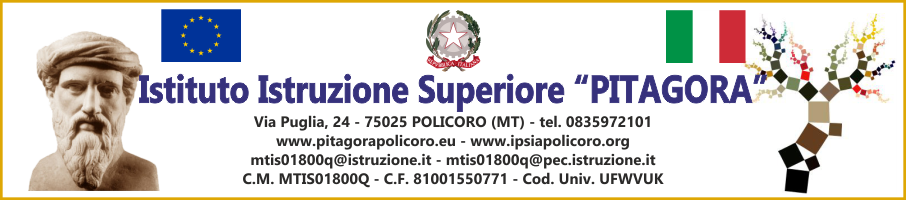 Al dirigente scolastico dell’Istituto IIS PITAGORAdi PolicoroOggetto: Comparto Istruzione e Ricerca – Sezione Scuola. Azioni di sciopero previste per l’intera giornata del 10 febbraio 2023. Confederazione USB P.I. Scuola In riferimento allo sciopero indetto in oggetto, ai sensi dell’Accordo Aran sulle norme di garanzia dei servizi pubblici essenziali e sulle procedure di raffreddamento e conciliazione in caso di sciopero firmato il 2 dicembre 2020, si comunica quanto segue:_ l _ sottoscritt_ ________________________in servizio presso l’Istituto IIS PITAGORA DI POLICORO in qualità di _________________________, in riferimento allo sciopero in oggetto, consapevole che la presente dichiarazione è irrevocabile e fa fede ai fini della trattenuta sulla busta paga, DICHIARA la propria intenzione di aderire allo sciopero(oppure)di non aver ancora maturato alcuna decisione sull’adesione o meno allo sciopero      In fede    ______________                                                       ________________________             data                                                                                       firma